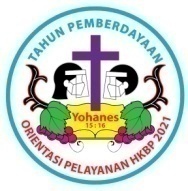 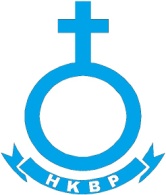 MINGGU XIX TRINITATIS, 10 Oktober 2021DEBATA NA MANONGTONG (ALLAH YANG TIDAK PERNAH BERUBAH)Ayat Persembahan/Ayat Pelean/God’s  Word for  offering:  Amsal/Poda/Proverbs 3:9 TEVMuliakanlah TUHAN dengan hartamu dan dengan hasil pertama dari segala penghasilanmu.Pasangap ma Jahowa marhite sian hamoraonmu dohot marhite sian patumonaan ni sandok pangomoanmu.Honor the LORD by making Him an offering from the best of all that your land produces.Ibadah Anak Sekolah Minggu Masih Pukul 09:00 di Rumah Masing-masing (Secara Virtual)Ibadah Remaja Pukul 15:30 di Rumah Masing-masing (Secara Virtual)